							ПРОЕКТ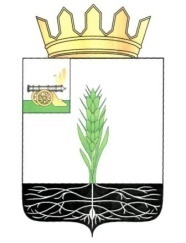 АДМИНИСТРАЦИЯ МУНИЦИПАЛЬНОГО ОБРАЗОВАНИЯ 
«ПОЧИНКОВСКИЙ  РАЙОН» СМОЛЕНСКОЙ ОБЛАСТИП О С Т А Н О В Л Е Н И Е Об индексации с 1 января 2018 года минимальных окладов (должностных окладов) по профессиональным квалификационным группам профессий рабочих и должностей  служащих муниципальных учрежденийАдминистрация муниципального образования «Починковский район» Смоленской области  п о с т а н о в л я е т :1. Проиндексировать на 4 процента размеры минимальных окладов (должностных окладов) по профессиональным квалификационным группам профессий рабочих и должностей  служащих муниципальных учреждений, установленные постановлением Администрации муниципального образования «Починковский район» Смоленской области» от 30.10.2008 № 103 «Об установлении размеров базовых окладов (базовых должностных окладов) по профессиональным квалификационным группам профессий рабочих и должностей  служащих муниципальных учреждений» (в редакции постановлений Администрации муниципального образования «Починковский район» Смоленской области  от 27.01.2015 № 6, от 14.04.2015 № 51).2. Установить, что при повышении минимальных окладов (должностных окладов) по профессиональным квалификационным группам профессий рабочих и должностей  служащих муниципальных учреждений их размеры подлежат округлению до целого рубля.3. Настоящее постановление вступает в силу с 1 января 2018 года.Глава муниципального образования«Починковский район»Смоленской области							                  А.В. Голубот№